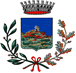 COMUNE DI ANTILLOCITTA’ METROPOLITANA DI MESSINA  ADEMPIMENTO  ARTT. 26 e 27  D.Lgs. N.33/2013 AMMINISTRAZIONE TRASPARENTE  ADEMPIMENTO  ARTT. 26 e 27  D.Lgs. N.33/2013 AMMINISTRAZIONE TRASPARENTE BENEFICIARIO XXXXX XXXXX Dati fiscali C.F./P. IVA XXXXXXXXXXXXXXXX Oggetto  Concessione prestazione sociale – Assegno civico    Importo € 1.080,00Estremi del titolo di attribuzione Determina n.248 del 06/12/2019Ufficio competente Servizi Sociali Funzionario o dirigente responsabile dell’attribuzione Responsabile dell’Area AmministrativaFelice Mastroeni